                                                    ИЗДАВАНЕ НА ПРЕПИС ОТ СЕМЕЕН РЕГИСТЪР   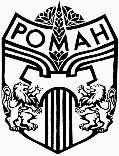 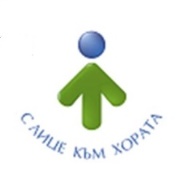 (УНИКАЛЕН ИДЕНТИФИКАТОР 2039)ПРАВНО ОСНОВАНИЕ ЗА ПРЕДОСТАВЯНЕ НА АДМИНИСТРАТИВНАТА УСЛУГА:Закон за гражданската регистрация - чл. 106, ал. 1; т 1;Закон за местните данъци и такси - чл. 110, ал. 1, т. 3;Наредба № 1 на министъра на правосъдието и правната евроинтеграция от 19 февруари 1999 г. за прилагане на глава пета от Закона за българското гражданство- чл. 15, ал. 2Наредба за определянето и администрирането на местните такси и цени на услуги на територията на община Роман – чл.19.ОРГАН, КОЙТО ПРЕДОСТАВЯ УСЛУГАТА: Кмет на Община Роман или упълномощените от него длъжностни лица по гражданско състояние. ЗВЕНО ЗА АДМИНИСТРАТИВНО ОБСЛУЖВАНЕ, ПРИЕМАЩО ДОКУМЕНТИТЕ: Център за административно обслужване Адрес: 3130 гр. Роман, ул. “Христо Ботев“  № 132.136, Телефон за връзка: 09123 20-64Адрес на електронна поща: roman@roman.bg Работно време: Гъвкаво работно време, от 08:00 до 17:00, когато има граждани след 17:00, продължава работа до приключване.В звеното е осигурен достъп за хора с увреждания.ПРОЦЕДУРА ПО ПРЕДОСТАВЯНЕ НА АДМИНИСТРАТИВНАТА УСЛУГА/ИЗДАВАНЕ НА ИНДИВИДУАЛНИЯ АДМИНИСТРАТИВЕН АКТ: Необходимите документи се подават от заявителя или от изрично упълномощено от него лице, след което се завеждат в деловодната система, преписката се изпраща в дирекция ФСД и АПИО за издаване на препис от длъжностно лице по гражданско състояние. Документа се заверява от длъжностно лице и получава по избран от заявителя начин.ОБРАЗЦИ НА ФОРМУЛЯРИ, КОИТО СЕ ПОПЪЛВАТ: Искане по образец, подадено от наследници, от законните им представители, от упълномощени с изрично нотариално заверено пълномощно лица, от трети лица, когато са им необходими за изпълнение на техни законоустановени правомощия.При устно заявяване Протокол,  Приложение № 1 към чл. 7, ал. 2 от Наредба за административното обслужване.НАЧИН НА ЗАЯВЯВАНЕ НА УСЛУГАТА: 1.	Лично, срещу представяне на документ за самоличност;2.	Чрез лицензиран пощенски оператор;3.	По e-mail, roman@roman.bg , подписан с цифров електронен подпис;4.	Чрез други общини;5.	Чрез пълномощник, упълномощен с нотариално заверено изрично пълномощно.6.	Устно, отразени в Протокол,  Приложение № 1 към чл. 7, ал. 2 от Наредба за административното обслужване. 7.	Единния портал за достъп до електронни административни услуги на ДАЕУ в раздел „Централизирано заявяване“, подраздел „Услуги предоставяни от Общинска администрация“ на адрес: https://unifiedmodel.egov.bg/wps/portal/unified-model/for-citizens-and-businesses/active-e-admin-services/municipal-services/.ИНФОРМАЦИЯ ЗА ПРЕДОСТАВЯНЕ НА УСЛУГАТА ПО ЕЛЕКТРОНЕН ПЪТ: Трето ниво, наличен е електронен достъп до формуляри и документи, roman.bg  СРОК НА ДЕЙСТВИЕ: Нямат нормативно регламентиран срок.ТАКСИ ИЛИ ЦЕНИ, ОСНОВАНИЕ ЗА ТЯХНОТО ОПРЕДЕЛЯНЕ И НАЧИН НА ПЛАЩАНЕ: Наредба за определянето и администрирането на местните такси и цени на услуги на територията на община Роман – чл.19.НАЧИН НА ПЛАЩАНЕ:На гише „Каса“ в административно обслужванеПо банкова сметка:                                                                         Кодът за вида плащане е: 448007.ОРГАН, ОСЪЩЕСТВЯВАЩ КОНТРОЛ ВЪРХУ ДЕЙНОСТТА НА ОРГАНА ПО ПРЕДОСТАВЯНЕ НА УСЛУГАТА: Кмет на Община Роман.РЕД, ВКЛЮЧИТЕЛНО СРОКОВЕ ЗА ОБЖАЛВАНЕ НА ДЕЙСТВИЯТА НА ОРГАНА ПО ПРЕДОСТАВЯНЕ НА УСЛУГАТА:  В писмена форма чрез административния орган, чийто акт се оспорва, в 14-дневен срок от съобщаването му на заинтересованите лица и организации;Мълчаливият отказ или мълчаливото съгласие може да се оспори в едномесечен срок от изтичането на срока, в който административният орган е бил длъжен да се произнесе.ЕЛЕКТРОНЕН АДРЕС ЗА ПРЕДЛОЖЕНИЯ ВЪВ ВРЪЗКА С УСЛУГАТА: roman@roman.bgНАЧИНИ НА ПОЛУЧАВАНЕ НА РЕЗУЛТАТА ОТ УСЛУГАТА:1.	Лично, срещу представяне на документ за самоличност;2.	Чрез лицензиран пощенски оператор; Като вътрешна препоръчана пощенска пратка; Като вътрешна куриерска пратка; Като международна препоръчана пощенска пратка.3.	По e-mail,  roman@roman.bg , подписан с цифров електронен подпис;4.	Чрез други общини;5.	Чрез пълномощник, упълномощен с нотариално заверено изрично пълномощно.УслугаобикновенабързаекспреснаТакса3,004,006,00Срок7 дни1 ден4 часа                         IBANBG89STSA93008490020100                         BICSTSABGSF                        БАНКАДСК  „ЕАД“ 